ESTADO DE GOIÁSPREFEITURA MUNICIPAL HEITORAÍ - GOCONCURSO PÚBLICO 001/2019A Prefeitura Municipal de Heitoraí, Estado de Goiás, no uso de suas atribuições legais e tendo em vista o disposto no artigo 37, inciso II, da Constituição Federal e legislações infraconstitucionais, torna público  os RESULTADOS FINAIS do Concurso Público n.º 001/2019 que seguem  em anexo (Anexo I). Registramos  que todas as fases do certame, principalmente  quanto a  realização das provas Objetivas e de Títulos do Concurso Público n.º 001/2019 obedeceram as regras do Edital, bem como de suas retificações devidamente publicadas, aos princípios  constitucionais insertos no caput do artigo 37 da Constituição Federal, bem como das legislações pertinentes e instruções normativas  do  Tribunal  de  Contas  dos  Municípios  do  Estado  de  Goiás  -  TCM/GO.  Considerando  não haver  nenhuma impugnação dos resultados finais, tampouco decisão judicial que invalide qualquer fase do certame ,  esta  Comissão  indica ao Prefeito Municipal de Heitoraí-GO  que proceda com a homologação do Concurso Público n.º 001/2019, nos termos da Lei. Publique-se e Cumpra-se                                              Heitoraí - GO, 18 de dezembro de 2019.                                                     Comissão do Concurso Público:  VILMAR DE PAULA COELHO     		LUCIANA BRAGA COSTA CAMPOS DE OLIVEIRAMembro							MembroVIVIANE NUNES DE REZENDEPresidente da ComissãoAnexo I 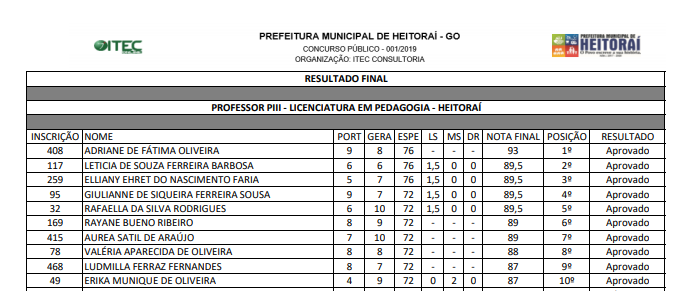 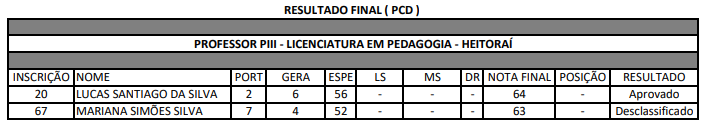 